§490-SS.  Mining and reclamation report1.  Filing requirement.  A permittee shall file with the department a mining and reclamation report on or before March 15th of each year, during the period the mine is operating, during suspension of mining operations and during the post-closure monitoring period.  The mining and reclamation report must contain the following:A.  A description of the status of mining and reclamation operations;  [PL 2011, c. 653, §23 (NEW); PL 2011, c. 653, §33 (AFF).]B.  An update of the contingency plan. The permittee shall provide a copy of the update to the municipality or county commissioners, as applicable;  [PL 2011, c. 653, §23 (NEW); PL 2011, c. 653, §33 (AFF).]C.  A report of monitoring results for the preceding calendar year;  [PL 2011, c. 653, §23 (NEW); PL 2011, c. 653, §33 (AFF).]D.  A report of the total tons of material mined from the mining area and the amount of metallic product by weight produced from the mine for the preceding calendar year; and  [PL 2011, c. 653, §23 (NEW); PL 2011, c. 653, §33 (AFF).]E.  A list of the notifications required under subsection 2 for the preceding calendar year.  [PL 2011, c. 653, §23 (NEW); PL 2011, c. 653, §33 (AFF).][PL 2011, c. 653, §23 (NEW); PL 2011, c. 653, §33 (AFF).]2.  Notification requirement.  A permittee shall promptly notify the department and each municipality in which the mining area and the affected area are located, or, in the unorganized territory, the county commissioners for each county in which the mining area and the affected area are located, of any incident, act of nature or exceedance of a permit standard or condition related to the mining operation that has created, or may create, a threat to the environment, natural resources or public health and safety.[PL 2011, c. 653, §23 (NEW); PL 2011, c. 653, §33 (AFF).]3.  Records.  Records must be retained as follows.A.  Records upon which mining and reclamation reports are based must be preserved by the permittee for 6 years.  The permittee shall make the records available to the department upon request.  [PL 2011, c. 653, §23 (NEW); PL 2011, c. 653, §33 (AFF).]B.  Records upon which incident reports under subsection 2 are based must be preserved by the permittee for 6 years or until the end of the post-closure monitoring period, whichever is later.  [PL 2011, c. 653, §23 (NEW); PL 2011, c. 653, §33 (AFF).][PL 2011, c. 653, §23 (NEW); PL 2011, c. 653, §33 (AFF).]SECTION HISTORYPL 2011, c. 653, §23 (NEW). PL 2011, c. 653, §33 (AFF). The State of Maine claims a copyright in its codified statutes. If you intend to republish this material, we require that you include the following disclaimer in your publication:All copyrights and other rights to statutory text are reserved by the State of Maine. The text included in this publication reflects changes made through the First Regular and First Special Session of the 131st Maine Legislature and is current through November 1, 2023
                    . The text is subject to change without notice. It is a version that has not been officially certified by the Secretary of State. Refer to the Maine Revised Statutes Annotated and supplements for certified text.
                The Office of the Revisor of Statutes also requests that you send us one copy of any statutory publication you may produce. Our goal is not to restrict publishing activity, but to keep track of who is publishing what, to identify any needless duplication and to preserve the State's copyright rights.PLEASE NOTE: The Revisor's Office cannot perform research for or provide legal advice or interpretation of Maine law to the public. If you need legal assistance, please contact a qualified attorney.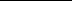 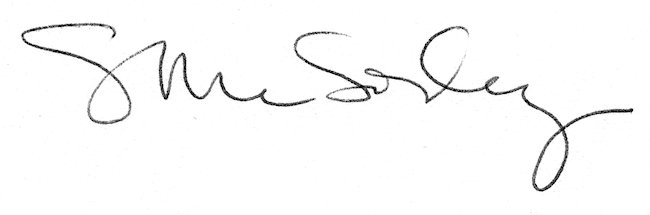 